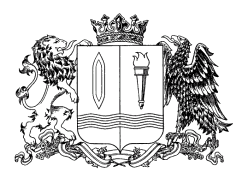 Ивановская область Территориальная избирательная комиссияФурмановского района Р Е Ш Е Н И Еот 21.09.2015 г. г.                                                                       №  16г. ФурмановО назначении первого заседания вновь сформированного Совета Фурмановского муниципального района Ивановской области Руководствуясь ст. 22 Устава Фурмановского муниципального района, на основании решений Советов поселений Фурмановского муниципального района об избрании депутатов в состав Совета Фурмановского муниципального районаТерриториальная избирательная комиссия р е ш и л а:Подтвердить правомочность состава вновь сформированного Совета Фурмановского муниципального района (согласно приложения).Назначить первое заседание вновь сформированного Совета Фурмановского муниципального района на 21 сентября 2015 года в 10 часов по адресу: г. Фурманов, улица Социалистическая, дом № 15, каб. 32.Опубликовать настоящее решение в общественно-политической газете Фурмановского муниципального района «Новая жизнь».Председатель комиссии                                                                           Г.Ю. ИсаковаСекретарь комиссии                                                                                 И.М. СусловаПриложениек решению территориальной избирательной комиссииот 21.09.2015  года  № 16Состав Совета Фурмановского муниципального района седьмого созываФурмановское городское поселение:Прохоров Олег Вячеславович  - глава Фурмановского городского поселенияАнтошкина Ольга Александровна- депутат Совета Фурмановского городского поселенияИльинцева Елена Николаевна – депутат Совета Фурмановского городского поселенияДуляпинское сельское поселение:Голубева Марина Юрьевна – депутат Совета Дуляпинского сельского поселения Чернышев Николай Капитонович - депутат Совета Дуляпинского сельского поселенияИванковское сельское поселение:Сергеев Александр Алексеевич - депутат Совета Иванковского сельского поселенияЛебедева Наталья Александровна - депутат Совета Иванковского сельского поселенияПанинское сельское поселение:Андреянов Максим Владимирович – депутат Совета Панинского сельского поселенияКурочкин Михаил Юрьевич- депутат Совета Панинского сельского поселенияХромцовское сельское поселение:Разина Татьяна Алексеевна – депутат Совета Хромцовского сельского поселенияБарабанова Любовь Владимировна – депутат Совета Хромцовского сельского поселенияШироковское сельское поселение:Цветкова Елена Руфовна – депутат Совета Широковского сельского поселенияСаралев Алексей Николаевич- депутат Совета Широковского сельского поселения